		  фото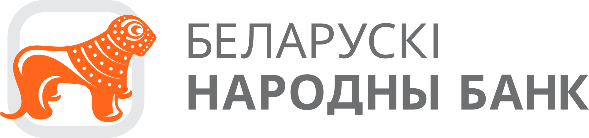 	АНКЕТА кандидата		Уважаемый кандидат! Поля, помеченные звёздочкой (*) являются необязательными для заполненияОбъективность и полнота Ваших ответов определят возможное направление дальнейшего сотрудничества.Как с Вами можно связаться?Ваше образование.Дополнительное образование (курсы, семинары, тренинги).Укажите, пожалуйста, места работы, начиная с последнего:Где Вы работали ещё? Отметкой в данном пункте подтверждаю согласие/несогласие на обработку персональных данных, изложенных мною в анкете для целей включения данных, указанных в анкете, в резерв кадров, с возможностью последующего рассмотрения моей кандидатуры на вакантные должности. Срок согласия – 2 года с момента предоставления анкеты Оператору. Оператором в рамках настоящей обработки персональных данных является ОАО «БНБ-Банк», УНП 100513485, 220012, Республика Беларусь, г. Минск, пр-т Независимости 173, 18 этаж (далее — «Банк»). Соглашаюсь на сбор, использование, систематизацию, предоставление, хранение, обезличивание, блокирование и удаление персональных данных.Дата/       / ВакансияФ.И.О. Дата рождения      /     /      г.Адрес регистрации или проживанияГражданствоИдентификационный номер Мобильный ВремяE-mail:ВремяE-mail:Учебное заведениеФакультет, специальность Период обученияс                    поОрганизацияПериод работыс                    пос                    поДлительностьДолжностьКоличество подчиненных (для руководителей)Количество подчиненных (для руководителей)Количество подчиненных (для руководителей)Ваши основныеобязанности:ОрганизацияПериод работыс                    пос                    поДлительностьДолжностьКоличество подчиненных (для руководителей)Количество подчиненных (для руководителей)Количество подчиненных (для руководителей)Ваши основныеобязанности:ОрганизацияДолжностьПериод работыс                    поДлительностьОрганизацияДолжностьПериод работыс                    поДлительностьПрохождение военной службы (годен/не годен; проходил воинскую службу/не проходил воинскую службу)Есть ли у Вас удостоверение инвалидности Привлекались ли Вы к уголовной ответственности*	Привлекались ли Вы к административной ответственности*С разъяснением прав субъекта персональных данных можно ознакомиться по QR-коду справа и по ссылке.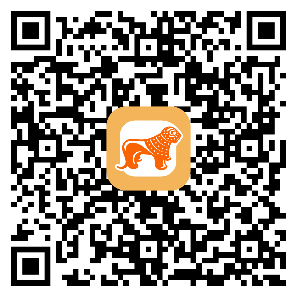 Отметкой в данном пункте подтверждаю согласие/несогласие на обработку персональных данных, изложенных мною в анкете с целью трудоустройства. Срок согласия – 1 год с момента предоставления анкеты Оператору. Оператором в рамках настоящей обработки персональных данных является ОАО «БНБ-Банк», УНП 100513485, 220012, Республика Беларусь, г. Минск, пр-т Независимости 173, 18 этаж (далее — «Банк»). Соглашаюсь на сбор, использование, систематизацию, предоставление, хранение, обезличивание, блокирование и удаление персональных данных.Дата заполнения анкетыЛичная  подпись